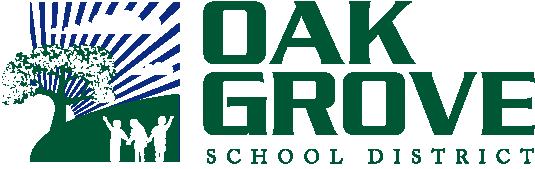 OAK GROVE SCHOOL DISTRICTSCHOOL SITE FIRE PREVENTION PLANPURPOSETo protect our employees, students, and occupants from the dangers of fire, Oak Grove School District has developed a fire prevention plan to reduce the risk of potential injuries, death and property damage. This plan’s purpose is to identify and control fire hazards.AUTHORITYCalifornia Code of Regulations, Title 8, Section 3221OSHA Regulation 1910.39 Fire Prevention PlansBUILDING PROFILE AND FIRE SAFETY SYSTEMSOak Grove School District24 SitesDistrict Office21 School SitesOak Grove School District - District Office6578 Santa Teresa Blvd. San Jose, CA 95119ALARMS & EVACUATION SYSTEMSAlarm SystemsMain Fire Alarm Control Panel Fire Alarm pullsType of Alarm  Single Stage Two Stage Interconnected Smoke AlarmsFire Protection Devices Smoke Alarms (Battery or hardwire in units) Emergency Lighting (Battery powered)Smoke Detectors (Alarm System) Carbon Monoxide DetectorsHeat Detectors Fire ExtinguishersEvacuation Communications System (PA) Voice Communication SystemKitchen Hood Suppression System OtherEvacuation InformationAll sites have designed assembly areas during an evacuation.Re-Entry Procedures: Wait for approval from Fire Official or Incident Commander.UTILITY PROVISIONSElectrical, Utility & Fuel SuppliesWater Main Shut off Main Electrical Shut offNatural Gas Shut off Fuel Oil/Diesel Shut offREFUSEGarbage Location: Parking Lot areaEMERGENCY CONTACTS AND KEYHOLDERSJames MorenoManager of Maintenance and Operations6578 Santa Teresa Blvd.San Jose, CA    95119408-227-8300  ext 100336EMERGENCY PROCEDURESTHE ACTIONS TO BE TAKEN BY STUDENTS IN EMERGENCY SITUATIONSIN CASE OF FIREUPON DISCOVERY OF FIRE:LEAVE FIRE AREA IMMEDIATELYCLOSE DOORSSOUND FIRE ALARMCALL 911LEAVE BUILDING VIA NEAREST EXITUPON HEARING FIRE ALARMLEAVE BUILDING VIA NEAREST EXITCLOSE DOOR BEHIND YOUC A U T I O NIF SMOKE IS HEAVY IN THE CORRIDOR IT MAY BE SAFER TO STAY IN YOUR AREA. CLOSE DOOR AND ATTEMPT TO SEAL OFF ANY CRACKS.IF YOU ENCOUNTER SMOKE IN THE STAIRWAY, USE ALTERNATE EXIT. FIRE EXTINGUISHMENT, CONTROL OR CONFINEMENTUpon discovery of a small fire and only if you are trained in the use of portable fire extinguishing equipment, attempt to extinguish the fire. (Note: this is a voluntary act). In the Event a small fire cannot be extinguished with the use of a portable fire extinguisher or if the smoke presents a hazard to the operation, then the door to the area should be closed to confine and contain the fire, leave the fire area, ensure that the Fire Department has been notified and wait for the Fire Department.FIRE HAZARDSIn order to avoid fire hazards in the building:Do not put burning materials into garbage cansAvoid unsafe cooking practices.Do not use unsafe electrical appliances, frayed extension cords, or overloaded outletsProperly store flammable materials in approved containers and locked, metal cabinets.In general, students and staff are advised to:Keep fire routes clearKnow where the alarm pull stations and exits are located.In the case of an emergency call 911.Know the correct building address.Use good housekeeping FIRE ALARM PROCEDURES FOR CUSTODIAN OR HIS DESIGNATEEnsure that the fire alarm has been activatedNotify the Principal of the emergency conditionsTELEPHONE: 9-1-1Upon arrival of the fire fighters, inform the fire officer regarding conditions of the buildingProvide access and vital information to the firefighters (e.g. master keys for classrooms, service rooms, etc.)SEE THAT THE FIRE ALARM SYSTEM IS NOT SILENCED UNTIL THE FIREDEPARTMENT HAS RESPONDED AND THE CAUSE OF THE ALARM HAS BEENINVESTIGATED.Silence and reset the fire alarm systems at the fire alarm control panel when directed to do so by the Fire Department. THE FIRE DEPARTMENT WILL NOT SILENCE OR RESET THE FIRE ALARM SYSTEM. The fire alarm control panel has alarm silencing and alarm reset buttons. THE SCHOOL PRINCIPAL IS RESPONSIBLE FOR THE FOLLOWING:In the event of a fire:Ensure that the fire alarm has been activatedNotify the Fire Department of the emergency  DIAL: 9-1-1Arrange for the custodian or his designate to contact the Fire Department in your absenceSupervise the evacuation of the studentsSee that the alarm system is not silenced until the Fire Department has responded and the cause of the alarm has been investigated.IN GENERAL:Keep doors to stairways closed at all times. Use of wedges to hold corridor and stairwell doors open is prohibited.Keep stairways, landings, hallways, passageways and exits inside and outside, clear of any obstructions at all times.Do not permit combustible waste materials to accumulate in quantities or locations which will constitute a fire hazard.Promptly remove all combustible waste from all areas where waste is placed for disposal.Keep access roadways, fire routes and fire routes clear and accessible for Fire Department use.Have a working knowledge of the fire alarm system and how to reset the fire alarm panel.In the event of any shutdown of fire protection equipment notify the Fire Department and your Principal/Manager and patrol the hallways once every hour.PARTICIPATE IN FIRE DRILLS:Students and staff participation in the fire drill is mandatoryEmergency procedures must be followed at all times.Follow the Incident Command System established by each site.Assure that checks, inspections and tests, as required by the fire code, are completed on schedule and that records are retained.Notify the Chief Fire Official regarding changes in the Fire Safety Plan.Be in complete charge of the approved Fire Safety Plan and the specific responsibilities of the personnel.Educate and train staff on emergency evacuation procedures, fire safety equipment and alternate exits in the case the main exit is blocked.A schematic and emergency procedure has been prepared and posted by each exit which shows type, location and operation of fire emergency systems, exits and evacuation staging areas.The Fire Prevention Plan is posted on the Oak Grove School District website.A procedure is in place to evacuate endangered occupants such as individuals with special needs and include alternate means of egress for all persons involved.TRAINING OF STAFFAll staff will be trained on fire prevention and evacuation procedures annually. Drills will be conducted periodically throughout the year.RENTAL OR EXTRA-CURRICULAR OCCUPANTS:In the event of a fire:Ensure that the fire alarm has been activated.Supervise the evacuation of people in your responsibility. Do not let visitors leave.Perform head counts to ensure all people are accounted forReport to the Incident Commander or Fire Chief any discrepancies FIRE DRILLSThe purpose of a fire drill is to ensure that the students and staff are familiar with emergency evacuation procedures, resulting in orderly evacuation with efficient use of exit facilities. Fire drill procedures address student and staff accountability in an evacuation. The site Incident Command System must be followed.Teachers and students should use an alternate exit for one of the required drills in order to simulate a real emergency.Debrief after a drill with staff to strengthen the evacuation procedure.Fire Drills must be conducted for each site in accordance with the frequencies stated in the fire code.A Fire Drill Record must be kept and retained at the site for 12 months.ALTERNATIVE MEASURES FOR OCCUPANT FIRE SAFETYIn the event of any shutdown of fire equipment and systems, the principal or teacher-in-charge shall notify the building occupants and post instructions on each floor in front of the elevator(s) or by the area affectedThe Principal or teacher-in-charge shall notify the fire alarm system monitoring company that here is malfunctioning equipment or systems.MAINTENANCE PROCEDURES FOR FIRE PROTECTION SYSTEMCHECK, INSPECT, TEST REQUIREMENTS OF THE FIRE CODE.According to the Fire Code, all records of tests and corrective measures will be retained for a period of two years after they are made.PORTABLE FIRE EXTINGUISHERSTask InspectionInspect all portable fire extinguishers MonthlyFire Department inspection AnnuallyFIRE ALARM SYSTEMSTask InspectionCheck fire alarm AC power lamp and trouble light.Check trouble conditions. Check central alarm and control facilityMEANS OF EGRESSTask InspectionInspect all doors in fire separations  Check all doors in fire separations to ensure that they are closed. Maintain exit signs to ensure that they are clear and legible.Maintain exit lights to ensure that they are illuminated and in good repair. Maintain corridors free of obstructionsFIRE DEPARTMENT ACCESSTask InspectionEnsure streets, yards and private roadways provided for Fire Department access are kept clear.SERVICE EQUIPMENT, DUCTING, AND CHIMNEYSTask InspectionCheck hoods, filters and ducts subject to accumulation of combustible deposits and clean as necessaryInspect disconnect switches for mechanical HVAC units. Inspect controls for air handling systems used for ventingFIRE PROTECTION MEASURESIn the event of fire the purpose of a fire alarm system is to alert all the occupants of the building that an emergency of fire exists, so that such occupants may put into practice the measures required by the Fire Safety Plan.All fire alarm systems shall be maintained in full operation condition at all times.A single stage system sounds a general alarm throughout the facility that may require total evacuation of the building.Operation of the fire alarm is activated by a manual pull station or heat monitor.EXITSAn exit is that part of a means of egress that leads from the floor area. It serves to a public thoroughfare or to an approved open space. Walls, floors, doors and other means provide a protected path necessary for occupants to proceed with reasonable safety to a place of refuge. FIRE DEPARTMENT ACCESSFire Department access allows firefighters and their equipment to gain access to the building. Vehicles parked in a fire route, excessive vegetation, and other forms of obstructions to access routes, fire hydrants and Fire Department connections are not permitted by the fire code. Maintaining Fire Department access is an ongoing matter. Access into a building is required. The firefighters will not access to keys, plans, stored chemicals, etc.PORTABLE EXTINGUISHERSPortable extinguishers are intended as a first-aid measure to cope with fires of limited size. The basic types of fires are classes A, B, C, D and K. Portable extinguishers are rated for the corresponding class of fire. Make sure you are using the appropriate extinguisher for the fire.Class A	Wood, paper and clothClass B	Flammable gases, liquids and greasesClass C	Fires in live electrical equipment or involving materials near electrically powered equipmentClass D	Combustible metals such as magnesium, zirconium, potassium and sodium.Class K	Kitchen fires (cooking oil)ELEVATORSAll elevators should be returned to and kept at street level in fire emergency situations. EMERGENCY LIGHTINGEmergency lighting ensures that exits, corridors and evacuation routes providing access to exits are illuminated in the event of loss of power.FLOOR PLANSEach site has floor plan maps with exit routes and fire equipment designated.M&O DEPARTMENT AND SAFETY COMMITTEEEnsure facility inspections are conducted periodically during the year for good housekeeping and safe equipment. Approved by the Oak Grove Safety Committee on May 19, 2015. The plan was reviewed and updated 8/2015, 8/2016, 8/2017, 8/2018 and 6/2019..